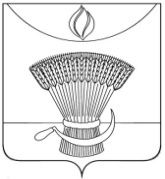 АДМИНИСТРАЦИЯ ГАВРИЛОВСКОГО РАЙОНАОТДЕЛ ОБРАЗОВАНИЯП Р И К А ЗОб утверждении требований к организации и проведению муниципального этапа всероссийской олимпиады школьников по общеобразовательным предметам  на территории  Гавриловского района   в 2020/21учебном годуВ соответствии с Порядком проведения всероссийской олимпиады школьников, утвержденным приказом Министерства образования и науки Российской Федерации от 18.11.2013 г. № 1252, с изменениями, внесенными приказом Министерства просвещения Российской Федерации от 17.03.2020 № 96 и в целях обеспечения выполнения требований, предъявляемых к организации и проведению муниципального этапа всероссийской олимпиады школьников, ПРИКАЗЫВАЮ:1.  Утвердить прилагаемые требования к организации и проведению муниципального этапа всероссийской олимпиады школьников (далее – Олимпиада)  по общеобразовательным предметам на территории  Гавриловского района   в 2020/21учебном году.2. Директору МБОУ 2-Гавриловской сош А.А. Филимонову ознакомить учителей предметников с данным приказом и подготовить учащихся в соответствии с требованиями к  организации и проведению муниципального этапа всероссийской олимпиады школьников  по общеобразовательным  предметам на территории Гавриловского района в 2020/21 учебном году.       3.  Контроль за исполнением настоящего приказа оставляю за собой.Начальник отдела образования администрации района                                                 Н.Н.Кузенкова13.11.2020с. Гавриловка 2-я№ 246